MUNICIPALIDAD DE MONTES DE ORO DEPARTAMENTO DE ACUEDUCTO TEL: 2639-90-20 Ext: 117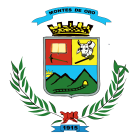 acueducto@munimontesdeoro.go.cr SOLICITUD DE PAJA DE AGUAFecha:  	DECLARO QUE TODA INFORMACIÓN ES REAL Y VERDADERAFirma del propietario	Resolución Municipal